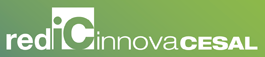 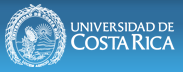 Proyecto Red IC2 – UCRDurante el I y  II ciclo del 2015 estaremos trabajando en cursos de la Universidad de Costa Rica, con profesores interesados en:Fomento del pensamiento complejo en el aula y desarrollo de competencias profesionales en los estudiantes.Desarrollo de estrategias para la incorporación de la investigación en los procesos de aprendizaje, en el pregrado.Además, se trabajará transversalmente en:Evaluación de los aprendizajes.Estrategias para el uso de las TIC en el proceso de aprendizaje.Se trata de incorporar a profesores y profesoras  que tengan interés en la innovación docente para trabajar en forma de red durante dos semestres en sus propios cursos. La participación en el proyecto es voluntaria, siendo el principal objetivo crecer como docentes.El proyecto recoge la experiencia exitosa adquirida por la UCR en los proyectos internacionales 6x4 UEALC e INNOVA-CESAL para replicar su metodología dentro de nuestra Universidad, así como la primera etapa de RedIC-UCR.Los participantes se comprometen  a:Asistir a un seminario de inicio (2 días) en marzo del 2015.Trabajar en el aula en uno de sus cursos realizando al menos una innovación didáctica durante el I ciclo 2015.Documentar su experiencia.Asistir a un segundo seminario (2 días) en julio o agosto del 2015.Trabajar en el aula en uno de sus cursos realizando al menos una innovación didáctica durante el II ciclo del 2015.Asistir al tercer seminario  (2 días) en diciembre del 2015.Elaborar un reporte recogiendo sus experiencias.Asistir al seminario de cierre (2 días) en marzo del 2016.Servir de facilitador o facilitadora en una siguiente etapa del proyecto.Contacto: Javier Trejos, Decano de Ciencias, javier.trejos@ucr.ac.cr, 2511-6345.PROYECTO RED IC2 - UCRFormulario de InscripciónNombre:											Unidad Académica a la que pertenece:							 Disciplina o especialidad:									Año en el que inició como docente:								Números telefónicos:										Correo electrónico:										Cursos que imparte en este ciclo (II-2014)Cursos que impartirá durante el próximo ciclo (I-2015)Sigla del cursoNombreSigla del cursoNombre